Родительское собрание «Стили семейного воспитания»Автор-составитель педагог-психолог ЛГ МАОУ «СОШ №5» г. Лангепаса Пушкарёва Елена ГеннадьевнаКатегория участников: родители учащихся начальной школы.Цель:1. Дать возможность родителям осознать собственный стиль воспитания.2. Способствовать пониманию особенностей развития личности при выбранном стиле семейного воспитания, а также помочь в выработке эффективных форм взаимодействия с ребенком.Форма проведения: семинар-практикум.  Педагог-психолог:  Я благодарю Вас за то, что  нашли время для новой встречи.   Сегодня на собрании мы рассмотрим отношения родителей и детей. Эти отношения принято называть стилем семейного воспитания. От стиля семейного воспитания в значительной мере зависит психическое и в целом – общее развитие ребенка.    Но сначала мы как все вежливые люди, поздороваемся друг с другом.ЗДОРОВАЛКИ.   Всем участникам необходимо здороваться с каждым за руку и при этом говорить: «Добрый вечер!» говорить только эти слова и больше ничего.    В этой игре есть главное условие: здороваясь с кем – либо из участников, вы можете освободить свою руку только после того, как другой рукой вы начнёте здороваться с кем – то ещё. Инымисловами нужно непрерывно быть в контакте с кем – то.Педагог-психолог: Поздоровались, а теперь познакомимся.    Правила проведения: первый участник представляется, называя свое имя и какой-нибудь эпитет-прилагательное, (например:«Я - веселый Миша»). Для удобства одновременно мы будем передавать мячик.Упражнение «Психологическая зарядка»     Предлагается Вам выполнить определенные движения, если Вы согласны с данными высказываниями:- Если в Вашей семье время от времени возникают «приступы непослушания» - похлопайте в ладоши.- Если Вы ребёнка чаще хвалите, чем ругаете и наказываете – дотроньтесь до кончика носа.- Если Вы считаете себя хорошим родителем – постучите кулаком в грудь.- Если у Вас возникают какие- либо сложности или непонимание со своим ребёнком – закройте глаза.- Если Вы наказываете ребенка, а другие члены семьи тут же начинают упрекать Вас в излишней строгости и утешать ребенка – потопайте ногами.- Если Вы считаете, что в воспитании детей главное пример взрослых – поднимите руку.- Если Вы делаете все возможное, чтобы Вашему ребенку было комфортно в семье – погладьте себя по голове  Какие же бывают стили воспитания?Авторитарный стиль— все решения принимают родители, считающие, что ребенок во всем должен подчиняться их воле, авторитету. Родители ограничивают самостоятельность ребенка, не считают нужным как-то обосновывать свои требования, сопровождая их жестким контролем, суровыми запретами, выговорами и физическими наказаниями. Авторитарные отношения исключают душевную близость с детьми, поэтому между ними и родителями редко возникает чувство привязанности, что ведет к подозрительности, постоянной настороженности и даже враждебности к окружающим. Демократический стиль— родители поощряют личную ответственность и самостоятельность своих детей в соответствии с их возрастными возможностями. Дети включены в обсуждение семейных проблем, участвуют в принятии решений, выслушивают и обсуждают мнение и советы родителей. При этом родители проявляют твердость, заботятся о справедливости и последовательном соблюдении дисциплины, что формирует правильное, ответственное социальное поведение.   Попустительский стиль — ребенок практически не знает запретов и ограничений со стороны родителей или не выполняет указаний родителей.Становясь более взрослыми, такие дети конфликтуют с теми, кто не потакает им, не способны учитывать интересы других людей, устанавливать прочные эмоциональные связи, не готовы к ограничениям и ответственности.  Хаотический стиль (непоследовательное руководство) — это отсутствие единого подхода к воспитанию, когда нет ясно выраженных, определенных, конкретных требований к ребенку или наблюдаются противоречия, разногласия в выборе воспитательных средств между родителями. При таком воспитании не формируются самоконтроль и чувство ответственности, отмечаются незрелость суждений, заниженная самооценка. Опекающий стиль (гиперопека, концентрация внимания на ребенке) — стремление постоянно быть около ребенка, решать за него все возникающие проблемы. Родители бдительно следят за поведением ребенка, ограничивают его самостоятельное поведение, тревожатся, что с ним может что-то произойти.Кроме стилей воспитания, выделено огромное количество типов воспитания, но я хочу обратить ваше внимание, только на те типы, которые негативно влияют на психику ребёнка.: 1) «Кумир семьи», 2) «Воспитание равнодушием»  ,  3) «Постоянная опёка», 4) «По типу Золушки», 5) «Ежовые рукавицы», 5)  «В культе болезни.   «Кумир семьи». родители выполняют все требования и малейшие прихоти ребенка;любая прихоть ребенка – «закон»;отсутствие запретов;восторгаются им, ежеминутно находят в ребенке «таланты»В результате воспитывается: эгоизм;безответственность;желание получать все и сразу;потребительское отношение к окружающим;своеволие;упрямство;непонимание запретов.   Воспитание равнодушием.В данном случае:родители считают, что в их обязанности входит лишь кормить и одевать ребенка;нет контроля, ребенок предоставлен сам себе;нет тепла, ласки, внимания;не формируются навыки социальной жизни (нет понимания, что хорошо, а что плохо).У детей в таких семьях:- сложности в адаптации и социализации;- часто нарушения в поведении;- склонность к правонарушениям.    Воспитания постоянной опекой. При данном стиле:теплое отношение к ребенку, но контроль каждого шага;все решения принимаются родителями;ребенку не дается самостоятельность;подавляется инициатива.В результате воспитывается:инфантильность;зависимость;необщительность;неприспособленность к жизни;привычка, что за них все решают;эгоцентризм.   Воспитание по типу Золушки.Для него характерно:воспитание послушного и беспрекословно выполняющего все ребенка;чрезмерная придирчивость к ребенку;требования беспрекословного подчинения;соблюдение порядка;подчинение семейным традициям;ограничение в одаривании любовью, лаской, теплом;наказание за все: беспорядок, отметки и т.д.;   Воспитывается:пугливая личность, неспособная постоять за себя;иногда появляется желание самоутверждения через агрессивность и конфликтность;уход в мир фантазий;нежелание учиться;отсутствие доверия между ребенком и родителями;сложности в адаптации.    «Ежовые рукавицы».ребенку диктуют, приказывают, на нем срываются и разряжаются;внушают лишь подчинение;ребенок не знает, ласки и тепла, беспрекословно подчиняясь  Вырастает эмоционально неотзывчивым, суровым к близким, с часто с бурными реакциями протеста  «Воспитание «в культе болезни».Когда ребенок болеет достаточно серьезным хроническим заболеваниембоясь, что ребенок заболеет, трясутся над ним, предупреждая все его желания;пользуется создавшимся положением и злоупотребляет им;ребенок хочет, чтобы исполнялись все его желания, заботились о немждет сочувствия и сострадания от всех;с трудом приспосабливается к действительностиТакой ребенок - маленький тиранчик, он притворяется, придумывает новую болезнь, чтобы добиться всего   Заключение: Каждая семья сама решает, как воспитывать своего ребенка. Единого мнения в этом вопросе нет. Каждый взрослый может сыграть огромную роль в жизни ребенка – созидательную или разрушительную. Именно от родителей зависит, каким станет будущий ребёнок: добрый или злой, склочный или терпеливый, любящий или равнодушный. Именно в семье формируются все те качества, которые позволят ему на протяжении всей жизни быть Личностью.Ролевая игра «Услышать ребенка».  В игре принимают участие четыре родителя, исполняя роли ребенка, его отца, матери и бабушки.     Предлагается следующая ситуация: «Ребенок приходит злой из школы, забрасывает свой портфель в самый дальний угол комнаты и кричит: «Не пойду я больше в эту школу! Там учительница ко мне цепляется! Я сам эту контрольную сделал, а она говорит - списал! Сказала: «Завтра прийти с родителями» и т.д. Родителям-актерам даются следующие установки к исполнению ролей: • «ребенок» злится, дерзит, очень эмоционально протестует, приводит различные аргументы своей правоты и т.д.; • «отец» демонстрирует авторитарный стиль поведения (давление на ребенка, крик, угрозы и т.п.); • «мать» принимает роль гиперопекающего родителя (постоянно оправдывает ребенка, ругается из-за него с мужем; обвиняет учителей в несправедливости и т.п.); 
• «бабушка» демонстрирует хаотический, непоследовательный стиль поведения (в замешательстве; боясь остаться в немилости у сына или у снохи, поддерживает то одного, то другого, сомневается в своих словах; не может точно сформулировать суть проблемы и свои советы, и т.п.).     Зрителям (остальным родителям) дается задание наблюдать за всем происходящим, отслеживать плюсы и минусы в разговоре родителей со своим ребенком, отметить наиболее распространенные ошибки в общении с детьми. РЕФЛЕКСИЯ:Обсуждение ситуации начинается с обращения к «актерам»: 
1. Что вы чувствуете сейчас? 
2. Что вы чувствовали, исполняя свою роль? 
3. Какие выводы вы для себя сделали? Упражнение «Чаша»   Психолог: Душа ребёнка – это полная чаша.Каким вы хотите видеть своего ребенка? (Какими чертами характера он должен обладать? Какими качествами вы бы хотели его наделить?)   У каждого из Вас есть сердечко (сердечки вырезаны из ярких открыток), поместите его в чашу и назовите качество, которым вы хотите наделить вашего ребенка? (При помощи клея родители, называя качество, “помещают” сердечко в чашу. Посмотрите, какая яркая, красивая душа у ребенка!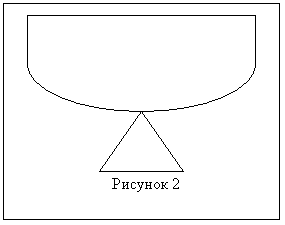 Упражнение «Ассоциации»     Участники сидят в кругу, им предлагается по очереди назвать быстро ассоциацию (первый пришедший образ к фразе).1.Если семья-это строение, то оно какое?(прочное, высокое, недоступное, старое, разрушенное, крепость, деревенский домик. многоэтажное здание и т.д.)2.Если семья — это музыка, то она какая?(классическая, веселая, грустная, медленная и грустная, динамичная, танцевальная, рок и т.д.)3.Если семья –это фильм, то он о чем? Какой?(название фильма можно; жанр: комедия, трагедия, мелодрама, ужасы, боевик, юмористический, исторический и т.д.).4. Если семья –это геометрическая форма, то какая?(выбор для родителей: квадрат, круг, треугольник, прямоугольник, зигзаг).5.Если семья –это настроение, то оно какое?(грустное, бодрое, лиричное, меланхоличное, боевое, радостное, переменчивое, стрессовое и т.д.).Упражнение «В лучах родительского солнца»(цель - выявление способов проявления родительской любви к ребенку, обмен родительским опытом)Вам предложен круг, который символизирует Вас – родителей. Ваша задача каждому нарисовать луч. Рисуя лучик, вы должны дать ответ на вопрос: Чем я согреваю своего ребенка, как солнышко согревает землю? (например: Я семь-восемь раз в день обнимаю ребенка, понимая, как это важно для него. Я добрая и т.п.)Пожалуйста, работайте, у вас 3 минуты!Обсуждение: Давайте поделимся своими педагогическими находками со всеми. На доске нарисовано солнышко. Это вы своим теплом согреваете своего ребенка, как же называются ваши лучи? Родители выходят и записывают ответ на вопрос «Чем я согреваю своего ребенка?».Упражнение «Почему я хороший родитель»(цель - повышение самооценки роли родителей)Родителям по кругу предлагается продолжить предложение «Я - хороший (ая) отец, (мать) потому что ...».Упражнение «Семейные традиции»«Вот бежит весёлый мячик быстро-быстро по рукам. У кого весёлый мячик, тот сейчас расскажет нам!Тест для родителей «Я и мой ребенок»   Роль родителей в воспитании ребенка незаменима. Они главные «проектировщики, конструкторы и строители» детской личности. Тест дополнит Ваше представление о себе как о родителях, поможет сделать определенные выводы относительно проблем воспитания детей.    Ключ к тестуОтвет «А» оценивается в 3 очка.Ответ «Б» - в 2 очка.Ответ «В» - в 1 очко.30 - 39 очковЕсли вы набрали от 30 до 39 очков, значит, ребенок -самая большая ценность в Вашей жизни. Вы стремитесь не только понять, но и узнать его, относитесь к нему с уважением, придерживаетесь прогрессивных принципов воспитания и постоянной линии поведения.Другими словами, Вы действуете правильно и можете надеяться на хорошие результаты.   16 - 30 очковСумма от 16 до 30 очков: забота о ребенке для Вас вопрос первостепенной важности. Вы обладаете способностями воспитателя, но на практике не всегда применяете их последовательно и целенаправленно. Порой Вы чересчур строги, в других случаях - излишне мягки; кроме того, Вы склонны к компромиссам, которые ослабляют воспитательный эффект. Вам следует серьезно задуматься над своим подходом к воспитанию ребенка.Менее 16 очковЧисло очков менее 16 говорит о том, что у Вас серьезные проблемы с воспитанием ребенка. Вам недостает либо знания, как сделать ребенка личностью, либо желания добиться этого, а возможно, того и другого.Тест «Две фигуры»     Цель: экспресс диагностика взаимоотношений родителя с ребенком, установление контакта с родителями.Материалы: бланк (скачать: тест круг и квадрат) или просто А5 или А6 лист бумаги, цветные карандаши.Инструкция: Нарисуйте 2 геометрические фигуры: себя в виде квадрата, ребенка в виде круга. Подумайте, как лучше расположить 2 фигуры на листе.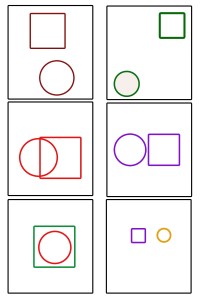    Интерпретация: Если квадрат выше круга – мама доминируетЕсли фигуры расположены далеко друг от друга – то у вас сложности в понимании ребенка, нет контакта с нимЕсли фигуры соединяются – то вы противоборствуете с ребенкомЕсли фигуры расположены рядом, то вы с ребенком живете в согласии, миреЕсли фигура внутри, то захват, сильный контроль за ребенком.Если фигуры у вас одного цвета, то вы похожи с ребенком, у вас много общего.Если фигуры крупные, то вы уверены в себе и в ребенке    Спасибо за внимание, творческую работу и сотрудничествоИгра «Бумажный самолетик»    Под руководством психолога сделать бумажный самолетик. Положить его носом вправо, на крыле написать пожелания детям.Запуск самолетиков.РефлексияУпражнение «Аплодисменты по кругу».Мы хорошо поработали сегодня, и мне хочется предложить вам игру, в ходе которой аплодисменты сначала звучат тихонько, а затем становятся всё сильнее и сильнее.»  Педагог-  психолог начинает хлопать в ладоши, постепенно подходя к одному из участников группы. Затем этот участник выбирает из группы следующего, кому они аплодируют вдвоём. Третий выбирает четвёртого и т.д. Последнему участнику аплодирует уже вся группа.ВопросыОтветыОтветыОтветыМожете ли Вы?Могу и всегда так поступаюМогу, но не всегда    так поступаюНемогу1. В любой момент оставить все свои дела и заняться ребенком?АБВ2. Посоветоваться с ребенком, невзирая на его возраст?АБВ3. Признаться ребенку в ошибке, совершенной по отношению к нему?АБВ4. Извиниться перед ребенком в случае своей неправоты?АБВ5. Сохранить самообладание, даже если поступок ребенка вывел Вас из себя?АБВ6. Поставить себя на место ребенка?АБВ7. Поверить хотя бы на минуту, что Вы добрая фея (прекрасный принц)?АБВ8. Рассказать ребенку поучительный случай из детства, представляющий Вас в невыгодном свете?АБВ9. Всегда воздерживаться от употребления слов и выражений, которые могут ранить ребенка?АБВ10. Пообещать ребенку исполнить его желание за хорошее поведение?АБВ11. Выделить ребенку один день, когда он может делать, что желает, вести себя как хочет, ни во что не вмешиваться?БВА12. Не прореагировать, если Ваш ребенок ударил, грубо толкнул или просто незаслуженно обидел другого ребенка?АБВ13. Устоять против детских просьб и слез, если уверены, что это каприз, мимолетная прихоть?АБВ